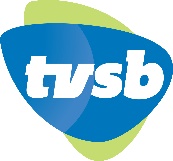 NOTICE AND AGENDATVSB Board of Directors MeetingTuesday, March 28, 2023			Location: TV Santa Barbara, Studio A with remote Zoom optionTVSB’s mission is to empower people to make media that matters.  We do this by providing community members with knowledge, resources, and tools to create and distribute their own original programming content.Next Board Meeting: Tuesday, May 23, 2023TimeAgenda ItemAgenda Item5:30 pmCall to Order Public Comment   (Any member of the public may address the Board for up to three minutes on any topic within the Board’s authority, with the total time allocated to this not to exceed ten minutes)Correspondence5:45 pmConsent Agenda – Action Item1.  Agenda Approval and New Items2.  Approval of Minutes from Tuesday, January 24, 20236:00 pmBusiness Reports:Production Services Presentation: Part IIProgramming Committee ReportACM West Conference Recap    Closed Captioning and 5 TakeawaysBoard Member ApplicationExecutive Director ReportFinancial Reports – through February, 2023  – Action ItemGovernment Broadcasting?Event Planning: 2024 and 2025Ellie StaynerJustin GunnErik DavisMeighann Erik7:00 pmOther BusinessAdjournment